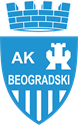 II BEOGRADSKI ATLETSKI TROFEJBILTEN 208.12.2019. – nedeljavis – 2011.                                                                                              vis – 2011.                                                                                              vis – 2011.                                                                                              vis – 2011.                                                                                              vis – 2011.                                                                                              plasmanprezime i imegod.klubrezultatrezultat1Stanojević Jana11BAK0.900.902Oparušić Nina11BAK0.900.903Radovanović Irina11BAK0.850.85Momirović Nika11BAKBRBRvis – 2010.                                                                                               vis – 2010.                                                                                               vis – 2010.                                                                                               vis – 2010.                                                                                               vis – 2010.                                                                                               plasmanprezime i imegod.klubrezultatrezultat1Bradić Lara10BAK1.061.062Ilić Milica10BAK1.061.063Crvenica Ivana10BAK1.001.004Metovski Staša10BAK0.950.95dalj iz zone – 2012. i mlađe                                                                  dalj iz zone – 2012. i mlađe                                                                  dalj iz zone – 2012. i mlađe                                                                  dalj iz zone – 2012. i mlađe                                                                  dalj iz zone – 2012. i mlađe                                                                  plasmanprezime i imegod.klubrezultatrezultat1Jović Dunja12CZB3.573.572Mujovi Sara12SBR3.253.253Janković Valentina12SMD3.133.134Zarić Ksenija12BAK3.073.075Milovanović Neda12P453.043.046Amidžić Ana12BAK2.932.937Vajić Teona12CZB2.882.888Ševaljević Ana12BAK2.742.749Jahić Tea12VOŽ2.702.7010Kuridža Jovana13APA2.552.5511Despotović Ivana13CZB2.552.5513Mišković Nika13P452.402.4014Todorović Tea 12VOŽ2.332.3312Gajić Andrea12BAK2.252.2515Lero Nastasja13BAK2.152.15Mladenović Nikolina13P45NSNSŽikić Vanja13BAKBRBRVKNezirovic Ajna12STT2.692.69medicinka – 2012. i mlađe                                                                    medicinka – 2012. i mlađe                                                                    medicinka – 2012. i mlađe                                                                    medicinka – 2012. i mlađe                                                                    medicinka – 2012. i mlađe                                                                    plasmanprezime i imegod.klubrezultatrezultat1Jakovljević Julijana12ČAČ4.354.352Anđelić Nađa13BAK3.513.513Slipčević Vana13BAK3.273.27medicinka – 2011.                                                                                   medicinka – 2011.                                                                                   medicinka – 2011.                                                                                   medicinka – 2011.                                                                                   medicinka – 2011.                                                                                   plasmanprezime i imegod.klubrezultatrezultat1Kešelj Sofija11ASZ6.016.012Stojanović Ema11ČAČ5.185.183Ćertić Iva11JSP4.884.884Dukić Isidora11VOŽ3.693.69medicinka – 2010.                                                                                   medicinka – 2010.                                                                                   medicinka – 2010.                                                                                   medicinka – 2010.                                                                                   medicinka – 2010.                                                                                   plasmanprezime i imegod.klubrezultatrezultat1Ralević Tijana10CZB8.098.092Šantić Iva10CZB8.028.023Opalić Aleksandra10CZB7.397.394Radisavljević Natalija10JSP6.396.395Stevanović Staša10BAK6.086.086Nedić Tara10BAK5.795.797Bošković Dajana10BAK5.225.22Bubanja Nina10KOŠNSNS50m pr. – 2009.                                                                                           50m pr. – 2009.                                                                                           50m pr. – 2009.                                                                                           50m pr. – 2009.                                                                                           50m pr. – 2009.                                                                                           plasmanprezime i imegod.klubrezultatrezultat1Maličević Lena09EASK9.799.792Durutović Monja09SBR9.829.823Nikolić Jana09KRU10.0610.064Žikelić Ana09SUR10.2510.255Stojanović Anja09BAK11.0611.0650m pr. – 2009.                                                                                       50m pr. – 2009.                                                                                       50m pr. – 2009.                                                                                       50m pr. – 2009.                                                                                       50m pr. – 2009.                                                                                       plasmanprezime i imegod.klubrezultatrezultat1Vujić Pavle 09JSP8.728.722Nestorović Todor09CZB9.239.233Cvetanović Vladimir09CZB9.559.554Jevremović Todor09KRU9.879.8750m pr. – 2008.                                                                                           50m pr. – 2008.                                                                                           50m pr. – 2008.                                                                                           50m pr. – 2008.                                                                                           50m pr. – 2008.                                                                                           plasmanprezime i imegod.klubrezultatrezultat1Vasić Marija08SPM8.578.572Zorić Teodora08BAK8.718.713Veljović Ana08BAK8.928.924Djuranović Andjela08SBR8.988.985Mitrovski Kristina08TJB8.998.996Milosavljević Ružica08JSP9.029.027Nestorović Anđelija08P459.209.208Skočajić Marija08P459.389.389Mitrović Anđela08JSP9.669.6610Stanišić Anđela08SBR9.809.8011Đenić Anđela08CZB9.849.8412Čudić Teodora08VOŽ9.969.9613Radović Lea08BAK10.5310.5350m – 2012. I mlađe                                                                               50m – 2012. I mlađe                                                                               50m – 2012. I mlađe                                                                               50m – 2012. I mlađe                                                                               50m – 2012. I mlađe                                                                               plasmanprezime i imegod.klubrezultatrezultat1Kaps Dunja12BAK8.838.832Anđelković Jovana12BAK9.039.033Krešić Tara12SBR9.359.354Maksimović Marija    12SSM9.369.365Nezirovic Ajna12STT9.519.516Kovačević Marija12ČAČ9.649.647Ćasić Vera12CZB9.669.668Blagojev Višnja 13ASZ9.779.779Milošević Anđela13CZB9.789.789Ostojić Lena12CZB9.789.7811Lošić Maša13P459.799.7912Jevtić Martina12VOŽ9.879.8713Dragičević Magdalina 12ASZ10.0010.0014Vukčević Jana12MLD10.1010.1015Šikić Lena12BAK10.1610.1616Govedarica Sofija13BAK10.2010.2017Knežević Anastasija12CZB10.2210.2218Gogić Jana12P4510.2610.2619Petrović Iskra12P4510.3010.3020Vasilijević Lenka13P4510.3910.3921Rogulja Tara 12VOŽ10.4310.4321Grozdanić Nika13BAK10.4310.4323Stojković Sofija13BAK10.4610.4624Kanjevac Ana12P4510.5210.5225Kralj Mila13ASZ10.6010.6026Vlaisavljević Irina 12P4510.7510.7527Kokanović Kaja13BAK10.8010.8028Radisavljević Lena13JSP11.0511.0529Telesković Iskra13BAK11.2511.2530Radoš Sofija14VOŽ11.4211.4231Mitranović Una12BAK11.5011.5032Marinković iskra14MLD11.8511.8533Džodan Ana14P4512.5912.59Knežević Anastasija12CZBNSNSStefanović Nina12BAKNSNSTrebaljevac Elena13P45NSNSJaćimović Leonida13P45NSNSVKMatković Minja12SBR8.968.96VKLukolić Mina12SBR9.029.0250m – 2012. i mlađi                                                                               50m – 2012. i mlađi                                                                               50m – 2012. i mlađi                                                                               50m – 2012. i mlađi                                                                               50m – 2012. i mlađi                                                                               plasmanprezime i imegod.klubrezultatrezultat1Golubović Jovan12JSP8.778.772Tomašević David12CZB9.029.023Halilović Kerim12STT9.039.034Simeunović Nikola12BAK9.329.325Tasić Đorđe12P459.449.446Milić Bogdan12SPM9.489.487Glušica Lazar12CZB9.629.628Žikić Pavle 13ASZ9.709.709Samardžić Vladan12SBR9.849.8410Maljković Uroš12CZB9.889.8811Krzman Miloš13BAK9.909.9012Jagličić Stefan12VOŽ10.0210.0213Jovanović Luka14MLD10.1310.1314Jović Jakov13ČAČ10.2010.2015Mak-Kulin Daris12BAK10.2510.2516Lošić Uroš13P4510.3310.3317Bihelović Mihajlo13CZB10.4410.4418Kukilo Lazar13BAK10.5510.5519Lazarević Vidak13BAK10.6910.6920Zarić Petar13BAK10.7510.7521Bjelanović Luka13BAK10.7610.7622Baraković Adin13STT10.7710.7723Tomić Stefan12VOŽ10.8510.8524Pršić Rastko13BAK10.8910.8925Radumilo Jakov13BAK10.9110.9126Milošević Tadej14MLD11.0911.0927Prekpaljaj Kristijan12SPM11.3211.3228Radojević Vasilije12CZB11.3311.3329Spasić Uroš14BAK11.6011.6030Andrić Lazar13BAK11.8611.8631Milanović Mihajlo14BAK12.6112.6132Petrović Jakov14P4512.7312.7333Petrović Dušan13P4512.8512.8534Dukić David14VOŽ13.6713.6735Dukić Viktor16VOŽ13.8313.8336Mandal Relja16P4515.0115.01Obradović Strahinja14BAKNSNSVKStanišić Stefan12SBR9.399.39dalj iz zone – 2011.                                                                                 dalj iz zone – 2011.                                                                                 dalj iz zone – 2011.                                                                                 dalj iz zone – 2011.                                                                                 dalj iz zone – 2011.                                                                                 plasmanprezime i imegod.klubrezultatrezultatDespotović Kristina11CZB3.633.63Mišić Anđela 11SSM3.483.48Golubović Simona11CZB3.153.15Đogatović Anja11BAK2.992.99Sovilj Jovana11P452.882.88Radojčić Sofija11BAK2.842.84Cvetanović Ana11CZB2.822.82Mitrović Nikolina11CZB2.812.81Banić Maša11VOŽ2.712.71VKMurgić Milena11STT2.722.72vis – 2010.                                                                                              vis – 2010.                                                                                              vis – 2010.                                                                                              vis – 2010.                                                                                              vis – 2010.                                                                                              plasmanprezime i imegod.klubrezultatrezultat1Kaličanin Uroš10KOŠ1.151.152Antonijević Andrej10BAK1.121.123Mihajlović Mihailo10JSP1.061.064Kurćubić Aleksa10BAK0.950.95vis – 2008.                                                                                               vis – 2008.                                                                                               vis – 2008.                                                                                               vis – 2008.                                                                                               vis – 2008.                                                                                               plasmanprezime i imegod.klubrezultatrezultat1Sićović Vladimir08BAK1.301.302Papović Balša08VOŽ1.271.273Čalija Relja08BAK1.181.18medicinka – 2012. i mlađi                                                                    medicinka – 2012. i mlađi                                                                    medicinka – 2012. i mlađi                                                                    medicinka – 2012. i mlađi                                                                    medicinka – 2012. i mlađi                                                                    plasmanprezime i imegod.klubrezultatrezultat1Antonijević Aleksandar12BAK4.194.192Spasić Nebojša12BAK3.453.453Ivanović Stefan12BAK3.013.014Mijajlović Andreja13BAK2.542.54Bajagić Petar12BAKNSNSmedicinka – 2011.                                                                                  medicinka – 2011.                                                                                  medicinka – 2011.                                                                                  medicinka – 2011.                                                                                  medicinka – 2011.                                                                                  plasmanprezime i imegod.klubrezultatrezultat1Andrić Aleksa11BAK7.157.152Nikolić Filip11CZB6.406.403Cvetić Lazar11ČAČ5.955.954Ignjatović Adam11BAK5.215.215Batričević Lazar11BAK4.784.786Prstojević Nemanja11BAK4.764.767Janjić Dimitrije11EASK3.873.87medicinka – 2010.                                                                                  medicinka – 2010.                                                                                  medicinka – 2010.                                                                                  medicinka – 2010.                                                                                  medicinka – 2010.                                                                                  plasmanprezime i imegod.klubrezultatrezultat1Jovanović Petar10CZB7.467.462Đorđević Petar10JSP6.386.38Klisurić Savo10P45NSNS50m – 2011.                                                                                            50m – 2011.                                                                                            50m – 2011.                                                                                            50m – 2011.                                                                                            50m – 2011.                                                                                            plasmanprezime i imegod.klubRezultatRezultat1Stojić Sofija11P458.588.582Mateić Dunja11ČAČ8.658.653Bihelović Valentina11CZB8.698.694Aćimović Katarina11BAK8.718.714Jovanov Anđela 11ASZ8.718.716Živković Jelena11CZB 8.728.727Pejčić Maša11NMN8.798.798Ćertić Nina11JSP8.818.819Dobrijević Višnja11CZB8.988.9810Jurić Pavla Iva11P459.099.0911Vasić Magdalena11SPM9.109.1012Kikinđanin Iva 11ASZ9.149.1413Parezanović Petra11BAK9.189.1814Aranđelović Anastasija11SMD9.239.2315Miničić Nada11BAK9.399.3916Zeljković Nataša11P459.429.4217Đorđević Tara11NMN9.439.4318Osmanović Ema11STT9.609.6019Kešelj Sofija 11ASZ9.649.6420Ćetković Eleonora11P459.689.6820Pljakić Kruna11VOŽ9.689.6822Babić Una11P459.899.8923Sekulić Sara11VOŽ9.909.9023Murgić Melina11STT9.909.9025Andrić Petra11VOŽ9.959.9526Djordjević Dunja 11VOŽ9.989.9827Nešević Nikolija11VOŽ10.5710.5728Čolević Jovana11CZB10.6210.6229Bradilović Nikolina11SPM10.7710.77Erčić Nina11CZBNSNSDević Emilija11CZBNSNS50m – 2011.                                                                                             50m – 2011.                                                                                             50m – 2011.                                                                                             50m – 2011.                                                                                             50m – 2011.                                                                                             plasmanprezime i imegod.klubrezultatrezultat1Todorović Viktor11TJB8.168.162Adamov Vanja 11VOŽ8.348.343Stanišić Filip 11ASZ8.848.844Kecman Andrej11P458.868.865Milošević Vukman 11MLD8.958.956Anđelić Petar11BAK8.988.987Cvetković Luka11SPM9.039.038Marković Uroš11CZB9.049.049Cupović Ahmed11NOP9.069.0610Manović Strahinja11P459.099.0911Kiš Dimitrije11CZB9.229.2212Grozdanović Vojin11MLD9.299.2913Pavlović Petar11P4512.0412.04Janković Pavle11MLDNSNSLegen Aleksa11P45NSNSHudolin Markus11VOŽNSNS50m – 2010.                                                                                             50m – 2010.                                                                                             50m – 2010.                                                                                             50m – 2010.                                                                                             50m – 2010.                                                                                             plasmanprezime i imegod.klubrezultatrezultat1Zanze Milica10APA7.957.952Milosavljević Kasija10BAK8.278.273Paunović Nađa10ČAČ8.428.424Babić Jana10P458.668.665Žujević Petra10MLD8.718.716Anić  Višnja 10MLD8.738.736Žujević Kalina 10MLD8.738.737Baša Andrea10BAK8.748.748Stojanović Hristina10NMN8.838.839Košut Nađa 10ASZ8.848.8410Martinović Ivona10CZB8.858.8511Kecović Nina10ČAČ8.888.8812Milić Una10P458.908.9013Avram Anja 10ASZ9.079.0713Pavlović Nevena10MLD9.079.0715Radović Jana10BAK9.079.0716Perišić Ana 10ASZ9.099.0917Trakilović Tijana10P459.109.1018Miletić Iva10P459.169.1619Lučić Lena10BAK9.259.2520Popara Lola10P459.269.2620Ćasić Maša10CZB9.269.2622Subotić Staša 10ASZ9.289.2823Anđelković Daša10BAK9.309.3024Getejanc Iva10P459.359.3525Nikolić Tara10VOŽ9.369.3626Latinović Katarina10VOŽ9.489.4827Zeljković Maša10P459.509.5028Luković Neda10VOŽ9.639.6329Janković Leontina10MLD9.689.6830Petković Mia10VOŽ9.729.7231Mićović Lena10SPM9.789.7832Lejić Leona10P459.899.8933Kecman Ivona10BAK10.8710.87Hudolin Sophie10VOŽNSNSGaković Milica10CZBNSNSGetejac Iva10P45NSNSCvetković Nina10BAKNSNSdalj iz zone – 2012. i mlađi                                                                    dalj iz zone – 2012. i mlađi                                                                    dalj iz zone – 2012. i mlađi                                                                    dalj iz zone – 2012. i mlađi                                                                    dalj iz zone – 2012. i mlađi                                                                    plasmanprezime i imegod.klubRezultatRezultat1Mirković Stefan12RUM3.063.062Bošković Vojin12BAK2.842.843Jovanović Luka12KOŠ2.762.764Stanišić Stefan12SBR2.612.615Nosan Andrija12EASK2.502.506Maksimović Andrej 12BAK2.352.357Pavlović Mihailo13P452.042.048Zeljković Stevan14P452.032.039Milić Uroš13BAK1.591.59Vidaković Veljko12P45BRBRdalj iz zone – 2011.                                                                                 dalj iz zone – 2011.                                                                                 dalj iz zone – 2011.                                                                                 dalj iz zone – 2011.                                                                                 dalj iz zone – 2011.                                                                                 plasmanprezime i imegod.klubrezultatrezultatSkakalište B1Hogl David11BAK3.293.292Ivanović Tadija11BAK3.023.023Zarin Uroš 11ASZ3.013.014Simeunović David11P452.992.995Milić Vukašin11BAK2.732.736Vojvodić Vukan11CZB2.582.5850m – 2010.                                                                                             50m – 2010.                                                                                             50m – 2010.                                                                                             50m – 2010.                                                                                             50m – 2010.                                                                                             plasmanprezime i imegod.klubrezultatrezultat1Kovačević Dušan 10ASZ7.977.972Vidaković Boško10P458.128.123Ćurčić Andrej10P458.148.144Stojiljković Lazar10TJB8.238.235Jovanović Pavle10P458.338.336Novović Vladan10P458.398.397Papović Nikša10VOŽ8.468.468Trifunović Lazar10KRU8.498.499Mijatović Viktor10P458.568.5610Anđelić Vuk10CZB8.838.8311Kapor Jovan10CZB8.848.8412Derežić Maksimilijan10VOŽ8.878.8713Kuljanin Lazar10ČAČ9.099.0914Sibinović Nikša10VOŽ9.519.5115Sretenović Dušan10CZB9.579.5716Čuturić Filip10CZB9.709.70Kontić Vladimir10MLDNSNSVidaković Boško10P45NSNSKapor Jovan10CZBNSNS50m – 2009.                                                                                             50m – 2009.                                                                                             50m – 2009.                                                                                             50m – 2009.                                                                                             50m – 2009.                                                                                             plasmanprezime i imegod.klubrezultatrezultat1Cvetković Lana09SPM7.767.762Popović Dunja09BAK7.917.913Karadarević Nina09ABB7.927.924Pejčić Milica09NMN7.987.985Popović Dragana09OMP8.078.076Živković Elena09CZB8.118.116Stanković Maja09TJB8.118.118Radulović Natalija09CZB8.228.229Andrić Petra09TJB8.268.2610Radanović Iva 09P458.328.3211Mujčinović Simona09CZB8.358.3512Knežević Andrea09CZB8.448.4413Ćopić Elena 09APA8.508.5014Petrović Teodora09VOŽ8.558.5514Vasojević Iva09ČAČ8.558.5516Mićanović Katarina09CZB8.568.5617Živković Ivona09CZB8.598.5918Vlaisavljević Simona09P458.868.8619Halilović Ema09STT8.908.9020Bogdanović Neda09MLD9.079.0721Novosel Danica09VOŽ9.159.1522Martinović Una09CZB9.349.3423Vujović Nađa09CZB9.369.3624Jovanović Anica09KOŠ9.519.5125Džodan Marija09P4510.2210.22Kolunđić Anja09MLDNSNSSavić Minja09P45NSNSHusić Merima09STTNSNSKontić Tamara09MLDNSNSVKDurutović Monja09SBR9.139.13vis – 2009.                                                                                               vis – 2009.                                                                                               vis – 2009.                                                                                               vis – 2009.                                                                                               vis – 2009.                                                                                               plasmanprezime i imegod.klubrezultatrezultat1Pavlović Mona09TJB1.391.392Kalenić Isidora09BAK1.151.153Smrečnik Maja09BAK1.031.034Horvatović Bojana09EASK0.950.95vis – 2008.                                                                                               vis – 2008.                                                                                               vis – 2008.                                                                                               vis – 2008.                                                                                               vis – 2008.                                                                                               plasmanprezime i imegod.klubrezultatrezultat1Tatić Gala08BAK1.391.392Šarenac Lana08BAK1.331.333Lazarević Divna08TJB         1.21         1.21medicinka – 2009.                                                                                   medicinka – 2009.                                                                                   medicinka – 2009.                                                                                   medicinka – 2009.                                                                                   medicinka – 2009.                                                                                   plasmanprezime i imegod.klubrezultatrezultat1Čolić Maša08SMD9.629.622Stajić Nina09JSP8.188.183Lazarević Ana09P458.168.164Zorica Tijana09KOŠ7.647.645Prvulović Anđela09JSP7.057.056Stanojević Elena09BAK6.476.477Đogatović Nađa09BAK5.225.22medicinka – 2008.                                                                                   medicinka – 2008.                                                                                   medicinka – 2008.                                                                                   medicinka – 2008.                                                                                   medicinka – 2008.                                                                                   plasmanprezime i imegod.klubrezultatrezultat1Božilović Ana08P4510.1410.142Frlog Jana08TJB10.1310.133Basta Marina 08ASZ9.499.494Kaličanin Zaria08KOŠ8.988.985Tatalović Nađa08CZB7.647.646Vojtečki Marija08ATV7.497.497Savić Ivana08ČAČ4.424.4250m – 2009.                                                                                            50m – 2009.                                                                                            50m – 2009.                                                                                            50m – 2009.                                                                                            50m – 2009.                                                                                            plasmanprezime i imegod.klubrezultatrezultat1Dostanić Nikola 09SSM7.637.632Banker Relja09CZB7.717.713Dreković Miloš 09APA7.817.814Milošević Vukša09MLD7.967.965Cvetković Luka09NMN8.058.056Đurđević Lazar09TJB8.068.067Arsić Ignjat09BAK8.078.078Skulić Andrija09BAK8.178.179Jordović Stefan09VOŽ8.188.1810Pavljašević Nikola09STT8.318.3111Panzalović Dušan  09SSM8.388.3812Bibić Andrej09VOŽ8.518.5113Milenković Filip09CZB8.568.5614Ukić Elhan09NOP8.608.6015Krstić Aleksandar09CZB8.728.7216Varga Vanja 09ASZ9.429.4217Veličković Veljko09VOŽ9.809.8017Tasić Petar09P459.809.8050m – 2008.                                                                                             50m – 2008.                                                                                             50m – 2008.                                                                                             50m – 2008.                                                                                             50m – 2008.                                                                                             plasmanprezime i imegod.klubrezultatrezultat1Botunjac Sara08TJB7.777.772Maksimović Miona  08SSM7.837.833Stevanović Tijana08CZB7.917.914Mešković Ema08STT7.987.985Žarić Tara 08SSM8.058.056Kojić Selena08KRU8.198.197Jezdimirović Marta08ČAČ8.218.218Mozgova Nađa08P458.338.339Obradović Irina08BAK8.358.3510Šantić Mina08CZB8.428.4211Barlov Natalija08CZB8.688.6812Muratović Ismihan08STT8.988.9813Delević Sofija08ČAČ9.059.0514Erčić Iva 08CZB9.509.5015Vujović Maša08CZB9.779.77Klisurić Anja08P45NSNSDogadžić Sanda 08P45NSNSMilovanović Kristina08ČAČNSNSNinković Sofija08MLDNSNS50m – 2008.                                                                                            50m – 2008.                                                                                            50m – 2008.                                                                                            50m – 2008.                                                                                            50m – 2008.                                                                                            plasmanprezime i imegod.klubrezultatrezultat1Gajić Dimitrije08VVA7.677.672Reljić Luka08VOŽ7.737.733Jarić Mihajlo08TJB7.897.894Golubović Đorđe08TJB7.957.955Bošnjak Bogdan08TJB8.248.246Ilić Igor08VOŽ8.398.397Svatović Miloš08SUR10.5110.51dalj iz zone – 2010.                                                                                 dalj iz zone – 2010.                                                                                 dalj iz zone – 2010.                                                                                 dalj iz zone – 2010.                                                                                 dalj iz zone – 2010.                                                                                 plasmanprezime i imegod.klubrezultatrezultat1Aleksić Mateja10CZB4.014.012Stepić Ivan10VOŽ3.733.733Stevanović Marko10JSP3.463.464Stojković Uroš10BAK3.363.365Miljković Filip10 CZB2.852.856Antunović Nikola10JSP2.742.74dalj iz zone – 2009.                                                                                 dalj iz zone – 2009.                                                                                 dalj iz zone – 2009.                                                                                 dalj iz zone – 2009.                                                                                 dalj iz zone – 2009.                                                                                 plasmanprezime i imegod.klubrezultatrezultat1Dikić Petar09BAK4.094.092Mirić Danilo09CZB4.054.053Maksimović Lazar09TJB3.953.954Radisavljević Andreja09JSP3.883.885Petrović David09EASK3.103.10VKPavljašević Nikola093.323.32dalj iz zone – 2008.                                                                                 dalj iz zone – 2008.                                                                                 dalj iz zone – 2008.                                                                                 dalj iz zone – 2008.                                                                                 dalj iz zone – 2008.                                                                                 plasmanprezime i imegod.klubrezultatrezultat1Ziljkić Hamza08NOP4.294.292Sajić Mateja08BAK4.164.163Ljajić Dženan08NOP3.983.985Bulatović Vladimir08KRU3.663.664Minić Luka08P453.663.666Arsenijević Sava08NOP3.643.64150m – 2012. i mlađe                                                                              150m – 2012. i mlađe                                                                              150m – 2012. i mlađe                                                                              150m – 2012. i mlađe                                                                              150m – 2012. i mlađe                                                                              plasmanprezime i imegod.klubrezultatrezultat1Božović  Mila 12SSM26.8926.892Matković Minja12SBR27.0927.093Arsenijević Iva12BAK27.5427.544Arsić Čarna12BAK28.0228.025Nestorović Marijana12CZB28.1228.126Mihailović Lena13MLD28.4828.487Gajić Petra12SUR29.4629.468Roljić Staša 13ASZ29.9329.939Milojević Minja12ATV30.3830.3810Obradović Ivona12BAK30.6230.6211Čačić Mila13EASK31.1731.1712Isailović Marina12ČAČ31.2331.2313Ilkić Ajša 12NOP31.2831.2814Lukolić Mina12SBR31.3131.3115Matijević Angelina 12ASZ32.2632.2616Krzman Elena13BAK32.3532.3517Kušić Sofija13SMD32.7732.7718Tošić Ana14SUR33.6333.6319Rajlić Irina12BAK34.9834.9820Krzman Iskra13BAK37.3937.39Stojanović Dunja13ČAČNSNSVKMujovi Sara12SBR27.2927.29VKKrešić Tara12SBR28.4028.40150m – 2012. i mlađi                                                                             150m – 2012. i mlađi                                                                             150m – 2012. i mlađi                                                                             150m – 2012. i mlađi                                                                             150m – 2012. i mlađi                                                                             plasmanprezime i imegod.klubRezultatRezultat1Zelenović Matija13ČAČ29.1329.132Tasić Vasilije12SMD29.9029.903Dragojević Marko12BAK29.9929.994Šebez Filip13CZB31.7131.715Mijović Lazar13BAK33.0333.036Čančarević Stefan13EASK35.7735.777Burgić Lazar14EASK38.9138.91Zlatković Luka13SMDNSNSBabić Mihajlo12BAKNSNSJovanović Nikola12SURNSNSŽujević Nikola12MLDNSNSVKHalilović Kerim12STT27.8627.86VKSamardžić Vladan12SBR29.7029.70VKBaraković Adin13STT34.7134.71200m – 2011.                                                                                           200m – 2011.                                                                                           200m – 2011.                                                                                           200m – 2011.                                                                                           200m – 2011.                                                                                           plasmanprezime i imegod.klubrezultatrezultat1Maksimović Isidora  11SSM34.2334.232Simić Tijana11JSP35.1135.113Bencun Lana11CZB36.6236.624Đurđanović Nađa11CZB36.6536.655Mušović Saida11NOP36.7836.786Vojinović Ivana11ČAČ38.5138.517Đuričin Nikolina 11ASZ38.7938.798Jovanetić Anja11CZB41.9341.93Vidaković Katja11KOŠNSNSmedicinka – 2009.                                                                                  medicinka – 2009.                                                                                  medicinka – 2009.                                                                                  medicinka – 2009.                                                                                  medicinka – 2009.                                                                                  plasmanprezime i imegod.klubrezultatrezultat1Kovačević Nemanja09APA8.168.162Ribak Nikola09SMD6.806.803Ribak Đorđe09SMD6.386.384Vuković Dimitrije09BAK6.306.305Urošević Andrija09BAK5.665.666Marković Mihajlo09SMD5.025.027Miletić Pavle09ČAČ3.653.65medicinka – 2008.                                                                                  medicinka – 2008.                                                                                  medicinka – 2008.                                                                                  medicinka – 2008.                                                                                  medicinka – 2008.                                                                                  plasmanprezime i imegod.klubrezultatrezultat1Crvenica Danilo08BAK9.659.652Đakovac Osman08NOP8.768.763Dedić Temin08NOP7.047.044Belojica Boris08NOP6.896.89200m – 2011.                                                                                           200m – 2011.                                                                                           200m – 2011.                                                                                           200m – 2011.                                                                                           200m – 2011.                                                                                           plasmanprezime i imegod.klubrezultatrezultat1Fodor Viktor 11ASZ34.3034.302Lero Andrija11BAK34.7334.733Ćurčić Aleksa11P4535.3935.394Marković Aleksa11SMD35.4235.425Stevanović Vojin11NMN35.5335.536Milićević Stefan11BAK36.0336.037Dragutinović Nikola11SMD36.2236.228Filipović Pavle11BAK37.7137.71Stojanović Filip11SURNSNSdalj iz zone – 2010.                                                                                 dalj iz zone – 2010.                                                                                 dalj iz zone – 2010.                                                                                 dalj iz zone – 2010.                                                                                 dalj iz zone – 2010.                                                                                 plasmanprezime i imegod.klubrezultatrezultat1Vuković Petra10BAK3.853.852Novaković Anja10SBR3.723.723Vukov Tamara 10ASZ3.673.674Gutović Nina10P453.493.495Pavlović Mina10P453.443.446Marić Nađa10P453.313.317Stojmenović Kristina10P453.293.298Mićić Mina10CZB3.153.159Glogovac Marija10CZB3.073.0710Vučković Anđelija10SUR3.073.0711Kukoljac Mia10BAK3.003.0012Todić Danijela10BAK2.992.9913Ristić Lena10BAK2.982.9814Kuridža Jelena10APA2.812.8115Koen Sara10CZB2.762.7616Nešević Teodora10VOŽ2.472.4717Kujović Milica10EASK2.382.3818Mitranović Nina10BAK2.252.2519Radivojević Dunja10EASK1.851.85Miodrag Una10KOŠNSNSVKStanišić Nadja10SBRNSNS200m – 2010.                                                                                           200m – 2010.                                                                                           200m – 2010.                                                                                           200m – 2010.                                                                                           200m – 2010.                                                                                           plasmanprezime i imegod.klubRezultatRezultat1Spasojević Lana10MLD32.3332.332Jovanović Milica10MLD32.7032.703Spasić Dunja10CZB33.1933.194Vladušić Elena10CZB33.6533.655Savić Nadja10VOŽ33.6633.666Rakas Tamara 10OMP33.9933.997Gaković Teodora10ASZ34.3834.388Dikić Lena10ČAČ35.6035.609Kanjevac Nađa10P4535.6935.6910Husag Daria10EASK35.7435.7411Pantić Dunja10P4535.7835.7812Pafundi Lara10CZB36.3236.3213Stanišić Nadja10SBR36.3836.3814Đumić Nevena10BAK36.6436.6415Zrakić Dunja10RUM37.0037.0016Kolašinac Belma10NOP40.0040.0017Čančarević Dunja10EASK40.9240.9218Pavlović Katanja Kjara10BAK41.4641.46VKNovaković Anja10SBRNSNS200m – 2010.                                                                                           200m – 2010.                                                                                           200m – 2010.                                                                                           200m – 2010.                                                                                           200m – 2010.                                                                                           plasmanprezime i imegod.klubrezultatrezultat1Perišić Miša10P4532.8332.832Ristić Matija10VVA33.1433.143Polak Andrej10BAK33.2233.224Stevanović Milan10JSP33.7933.795Koca Kaid 10NOP33.8533.856Mihailović Dušan10MLD34.0934.097Tomašević Petar 10NMN34.8934.898Ivanovski Teodor10SUR36.2836.289Rančić Toma10P4540.2240.2210Vukčević Rastko 10MLD44.5044.50Obradović Kosta10ČAČNSNS200m – 2009.                                                                                           200m – 2009.                                                                                           200m – 2009.                                                                                           200m – 2009.                                                                                           200m – 2009.                                                                                           plasmanprezime i imegod.klubrezultatrezultat1Perišić Ena09P4531.1331.132Glavanović Andrea09SBR32.1332.133Bilanović Lena09JSP32.3032.304Jovanov Anastasija 09ASZ32.6932.695Ferizović Sara09NOP33.7633.766Đurđević Teodora09CZB34.3434.347Sarić Jana09ABB34.3534.358Petronijević Ana09ABB34.5734.579Jović Nađa09ČAČ34.6934.6910Aleksić Nina 09MLD34.7034.7011Tahirović Ajša09NOP34.7434.7412Radonjić Lena09MLD34.8234.8213Aleksić Aleksandra09NMN36.2936.2914Krizmanić Maša09P4537.7937.7915Radojičić Lena09VAK40.0640.0616Marković Ana 09MLD40.7940.7917Marković Neda09MLD40.9640.96Raduijičić Lena09VVANSNSIlić Ivana09SURNSNSUremović Barbara09P45NSNSVKHusić Merima09STTNSNSVKHalilović Ema09STT36.2336.23200m – 2009.                                                                                           200m – 2009.                                                                                           200m – 2009.                                                                                           200m – 2009.                                                                                           200m – 2009.                                                                                           plasmanprezime i imegod.klubrezultatrezultat1Srdanović Novak09RUM30.8130.812Domazet Uroš09P4531.8231.823Grujić Vuk09ČAČ31.9031.904Cvetić Andrej09ČAČ32.0632.065Stanišić Nikola09ASZ34.2234.226Stevanović Petar09NMN34.7634.767Stanojević Uroš 09MLD35.0535.058Gligorijević Boris09BAK35.2635.269Baškot Vuk09P4535.9935.9910Komlenić Lazar Lav  09SSM38.8138.8111Popović Mile09EASK39.2639.26Đumić Aleksa09BAKDSKDSKVKPavljašević Nikola09STT34.9634.96200m – 2008.                                                                                           200m – 2008.                                                                                           200m – 2008.                                                                                           200m – 2008.                                                                                           200m – 2008.                                                                                           plasmanprezime i imegod.klubrezultatrezultat1Ristović Hana08NMN29.8229.822Budimir Dunja08JSP29.8829.883Skakić Iva 08SSM30.1230.124Lečić Tara08P4530.3930.395Tot Nina08ASZ30.7530.756Panić Tamara08VVA30.8430.847Glogovac Milica08CZB30.8630.868Dražović Teodora08BAK31.7231.729Bežanović  Iva 08SSM31.8731.8710Đurović Kristina08ČAČ32.0132.0111Đokić Đurđa08ČAČ32.4332.4312Trifunović Kalina08P4533.0433.0413Vukomanović Jovana08P4534.4134.4114Miletić Katarina08NOP35.2735.2715Crnovrsanin Mevluda08NOP35.8135.8116Gvozdić Jovana08SPM36.4836.4817Filipović Tijana08EASK38.3138.3118Rajić Jana08CZBNSNS19Ilić Sara08P45NSNSVKMešković Ema08STT31.8331.83VKStanišić Anđela08SBR37.3737.37dalj iz zone – 2009.                                                                                 dalj iz zone – 2009.                                                                                 dalj iz zone – 2009.                                                                                 dalj iz zone – 2009.                                                                                 dalj iz zone – 2009.                                                                                 plasmanprezime i imegod.klubrezultatrezultat1Škorić Katarina 09SSM4.294.292Fridl Tijana09TJB4.074.073Mihailović Milena09JSP3.973.974Novaković Anastasija09FAP  3.763.765Petrović Lara09KOŠ3.493.496Bajić Katja09KOŠ3.313.317Ristić Lena09BAK2.992.998Komazec Mila09BAK2.812.81VKGlavanović Andrea09SBR4.004.00dalj iz zone – 2008.                                                                                 dalj iz zone – 2008.                                                                                 dalj iz zone – 2008.                                                                                 dalj iz zone – 2008.                                                                                 dalj iz zone – 2008.                                                                                 plasmanprezime i imegod.klubrezultatrezultat1Aćimović Teodora08BAK4.024.022Božović Lena08SSM3.873.873Ljajić Hena (Aladin)08NOP3.833.834Hrovat Matea08P453.803.805Ljajić Hena (Suad)08NOP3.673.676Smilovac Teodora08NOP3.393.39Brkić Sofija08P45NSNSVKDjuranović Andjela08SBR4.094.09VKMuratović Ismihan08STT3.353.35200m – 2008.                                                                                           200m – 2008.                                                                                           200m – 2008.                                                                                           200m – 2008.                                                                                           200m – 2008.                                                                                           plasmanprezime i imegod.klubrezultatrezultat1Lukač Marko 08SSM30.1430.142Sredojević Aleksa08CZB30.3430.343Andrić Nemanja08BAK30.9830.984Stanković Marko08SMD31.0131.015Slankamenac Ilija 08ASZ31.1631.166Andrić Lazar08VVA31.3131.317Stojanović Nikola08NMN33.7333.738Matijević Vidak 08ASZ35.2435.249Kujović Mihajlo08EASK39.1839.1810Mirković Željko08SMD44.9444.94Reljić Janko08VOŽNSNSMarić Aleksandar08EASKNSNSŽivković Dragan08MLDNSNS